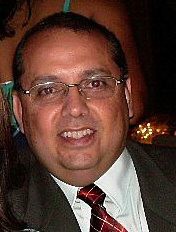 JhanJhan.341010@2freemail.com Draftsman Senior. Civil and PipingBachelor of Bussines AdministrationEDUCATION & TRAINING	Atlantic International UniversityBachelor of Business AdministrationCurrently pursuing a master's degree in Project ManagementWORK EXPERIENCEThe three most recent experiences. (Continued on page 4)CONSORTIUM HW GROUP - INDIGO ENERGY INTERNATIONALTechnical Room Civil / Piping, in the Plant of Thermoelectric Generation “San Diego of Cabrutica”, San Diego of Cabrutica, Anzoátegui state.26 Jun. 2013 to march 2017PACIFIC RIM ENERGY, C.A. - INDIGO ENERGY INTERNATIONALTechnical Room Civil / Piping, in the Plant of Thermoelectric Generation“Josefa Camejo”, Judibana, Falcón state.01 Mar. 2009 a 26 Jun 2013EURECACoordinator of Engineering and ProjectsPunto Fijo, oct. 2007 a Dic. 2008Skills and abilitiesNative LanguageOther languageLecturaEscrituraExpresión oralSkills and Technical skillsSpanish English ExcellentExcellentGoodMy experience is of 32 years, of which have worked 15 years in the oil industry, of the state oil company Venezuelan, PDVSA, in the Centre of Refinación Paraguaná Amuay - Cardón, one of the greater complexes of the world. I worked in the Group of Technical Support of the Management of Engineering and Projects, whose activities covered the greater part of the country that had facilities and oil installations. I have  more than 45.000 HH of engineering in which I have participated.I was coordinator of the technical department CAD. I have worked in the phases of Conceptual, Basic, of Detail engineering, and the phase of Construction. Also I have covered the back stages, like the "As Built" and the preparation of documentation of the project with the technical and financial information, as wellas the planes of the disciplines, Pipes, Civil, Electrical, Instrumentation and Processes, in digital format and "hard copy", for the Corporate Direction of Engineering and Projects of PDVSA.I have domain of the applications like Autodesk AutoCAD and Autodesk Raster Design. I possess basic knowledges of MicroStation v.8 and TriForma V.8, of BENTLEY. Likewise, have knowledge of Revis and CADWorx, since these applications are affine and compatible platforms with the products of Autodesk. I have domain of Microsoft Office of Windows, and programs of edition of images, like VEXTRACTOR.Organisational capacityand LeadershipIn the year 2007, I led a project team for a consortium of consulting engineering companies for projects in the oil business, in Zulia state , in the west ofVenezuela. The team was made up of 36 professionals, like engineers, architects, technicians and designers of the five engineering disciplines.Most recent experience is,Technical department of Design and Drawing CAD, for the Company, PACIFIC RIM ENERGY C.A., in the Plant of Thermoelectric Generation "Josefa Camejo" Judibana, Falcón State, Venezuela, from 2009 to Jun 2013.Technical Room Coordinator, Civil & Piping. Project IPC: Plant of Thermoelectric Generation “San Diego of Cabrutica”, Anzoátegui state. Since Jun 2013 to march 2017 for Consortium HW Group of Company, INDIGO ENERGY INTERNATIONALIt designates ‘Technical Room' or Coordinator of Technical Room to the person link between Engineering and Construction group of, in the resolution of technical issues, constructive issues or interferences.Activities developed in the Civil Technical RoomI do works of Engineering of Field in works of construction. General purpose: Review and do link of the engineering products developed, to execute them under construction. Solve technical issues autonomously, and evaluate drawings from minor to greater complexity, using the e-tools of design 2D and 3D.Functions:Execute designs, inspection and testing of his speciality in projects of low, medium and high complexityReport the advance of the activities of review and link of the design contemplated in the work, effecting report of conclusions and recommendations.Apply the programs of design of civil speciality or piping in Three-dimensional Electronic Model and programs of engineering of the civil or piping specialityApply the practices of design, norms, standard, and specifications of the civil or piping speciality.Apply the forms, procedures, instructions of work and lists of checkup of the System of Management of Quality of the project.Review drawings and documents of manufacturers, orthographical planes, diagrams, specifications, scopes, metric calculations, bill of materials of the project.Develop the design of the facilities considering accessibility, operability, maintainability, constructability, security and available areas.Perform and report the information gathering in the site.Elaborate the sketch of the installations in accordance with the applicable symbology.Participate in meetings of discipline and multidisciplinary meetings on site. Provide constructive and engineering solutionsOther Skills and Technical skillsKnowledge of Networks of infrastructure and Computer. Experience like Administrator Internet and Technology (AIT)AIT CHWG. Project Plants Thermoelectric Generation San Diego of Cabrutica 2013 - 2016 AIT Allied alliance By Venezuela. Zulia Venezuela. 2007AnnexesTable of Hours Man of Engineering in which I participated.Project Portfolio during the Engineering Coordination in the zulia state Venezuela, 2007 year.WORK EXPERIENCECONSORTIUM HW GROUP - INDIGO ENERGY INTERNATIONALTechnical Room Civil / Piping, in the Plant of Thermoelectric Generation “San Diego of Cabrutica”, San Diego of Cabrutica, Anzoátegui state.26 Jun. 2013 to march 2017PACIFIC RIM ENERGY, C.A. - INDIGO ENERGY INTERNATIONALTechnical Room Civil / Piping, in the Plant of Thermoelectric Generation“Josefa Camejo”, Judibana, Falcón state.01 Mar. 2009 a 26 Jun 2013EURECACoordinator of Engineering and ProjectsPunto Fijo, oct. 2007 a Dic. 2008ALIANZA ALIADOS POR VENEZUELACoordinador de Ingeniería y Proyectos Ciudad Ojeda, estado ZuliaFeb. 2007 a sep. 2007OTEPI CONSULTORES, S.A.Draftsman Civil SeniorPuerto La Cruz, Estado Anzoátegui Mar. 2006 a Sep. 2006 SUPERVISOR INMEDIATOIng. Winston Harford PROYECTOSPROYECTO DE AUTOMATIZACIÓN DE PROTECCIÓN, P.A.P.PROYECTO DE AUTOMATIZACIÓN DE PROTECCIÓN, PATIO DE TANQUES ANACO.SOLAR TURBINES – INGENIERIA DE DETALLES PARA EL CENTRO DE COMPRESIÓN ZAPATOS MATA R.WORK EXPERIENCETIVENCA CONSULTORESDraftsman Civil Senior Punto Fijo, Estado Falcon May. 2004 a Dic. 2005 SUPERVISOR INMEDIATOIng. Emely Oviol PROYECTO“Servicios de Ingeniería de Diseño, Ingeniería de Campo, Apoyo a la Construcción y Arranque de la Cartera de Proyectos del Centro de Refinación Paraguaná Año 2004” Paquete A.TAHAL CONSULTINGENGINEERSDraftsman Civil SeniorPunto Fijo, Estado FalconDic. 2004 a May. 2005 SUPERVISOR INMEDIATOIng. Adrian Jatem PROYECTOPlanta Desalizadora de Punta CardónHYTEK INGENIERIA, C.A.Draftsman Multidisciplinary Punto Fijo, Estado Falcon May. 2004 a Dic. 2004 SUPERVISOR INMEDIATOIng. Luis Garcia PROYECTOReemplazo del Sistema de Seguridad de Lubricantes AmuayGERENCIA DE INGENIERIA Y PROYECTOS REFINERIA  AMUAYDraftsman Civil and Piping por la Consultora TECSER INGENIERIA C.A. CRP - Amuay, Edo. FalcónMar. '00 a Dic. ‘02. Supervisor inmediatoIng. Alberto Paz. Líder del Grupo de Apoyo Técnico de la Gerencia de Ingenieria y Proyectos del CRPPDVSA  MANUFACTURA Y SERVICIOS REFINERIA  AMUAYDraftsman Civil and Piping por la Consultora INGENIERIA CARDON. CRP - Amuay, Edo. FalcónMar. '99 a Ene. ‘00. Supervisor inmediatoIng. Domingo Zambrano. Líder de Tuberías de la Gerencia Técnica de I.P.P:.WORK EXPERIENCEPDVSA MANUFACTURA Y SERVICIOS REFINERIA AMUAY. PDVSADraftsman Civil and Piping por la Consultora ISAI CONSULTORES. CRP - Amuay, Edo. FalcónMar. '98 a Ene. ‘99. Supervisor inmediatoIng. Domingo Zambrano. Líder de Tuberías de la Gerencia Técnica de I.P.P:. Proyectos:FNC-TAME, Mechurrio 5, Adecuación de la Planta de Lubricantes de la CARDON REFINERY.MARAVEN, S.A. CARDON REFINERY. PDVSASupervisor Draftsman Civil and Piping por la Consultora VEPICA INGENIEROS. Supervisor inmediatoIng. Magda Ortiz. Coordinadora de Ingeniería de la Gerencia de Construcción. Cardón, Edo. FalcónMar. '97 a Feb. ‘98. Proyecto:“Adecuación de la Sala de Control de HDS Lubricantes”.MARAVEN, S.A	CARDON REFINERY. PDVSASupervisor Draftsman Civil and Piping por la Contratista COMEICA.. Supervisor inmediatoGilberto Ocando. Superintendente de Construcción de COMEICA. Cardón, Edo. FalcónNov. '96 a Feb. ‘97. Proyecto:“Red de Efluentes - Tratamientos de Aguas de Aguas de proceso”.MARAVEN, S.A	CARDON REFINERY. PDVSASupervisor Draftsman Civil and Piping. Supervisor inmediatoIng. Cenen Linares Cardón, Edo. Falcón Sept. '95 a Nov. '96 Proyectos:Despojadora de Aguas ácidas en CCU, Nuevo Compresor K3002 en HDS, Descaptadora de Servicios Industriales, nueva Planta T.A.P. y M.E.O. “Sistemas deAlivio en la Planta Envasadora de la DR”.WORK EXPERIENCEYANES & ASOCIADOSDraftsman. Coordinador de Sala. Proyecto: Interconexión  Eléctrica Privada Amuay Refinería de Amuay, Lagoven S.A. Supervisor inmediatoArq. Marlin Colina Judibana, Edo. Falcón Dic.'94 a Agost. '95.LAGOVEN, S.A REFINERIA DE AMUAYDraftsman. Supervisor inmediato Tomás Pelayo Judibana, Edo. Falcón Oct. '91 a Sept. '93LAGOVEN, S.A.REFINERIA DE AMUAY Administración del Taller Central Ocupación : Draftsman Supervisor inmediatoJesus Gomez R. Oct.'90 a Oct.'91GUAREY C.A.Ocupación:  Architect AssistantSupervisor inmediato Ing. Pio Guadarrama Punto Fijo, Edo. Falcóndesde Ene '84 hasta Oct. '88.CURSOS REALIZADOSMicroStation Básico V.8Desarrollo de Proyectos NT, C.A. DEPRONET, Puerto La Cruz, estado Anzoátegui, Junio de 2006Inducción Docente.(Componente docente para impartir clases en instituciones educativas y de adiestramiento en Venezuela y Alemania.)Instituto Nacional de Cooperación Educativa INCE. Punto Fijo, Sep-Oct de 2005.Manejo e Interpretación Serie COVENIN ISO 9000Instituto Nacional de Cooperación Educativa INCE. Punto Fijo, Julio de 2005Primeros AuxiliosCentro de Capacitación Integral de Adultos, adscrito al Ministerio de Educación, Cultura y Deporte. Abril de 2004. Punto Fijo, estado Falcón.Educación, Seguridad, Defensa y DesarrolloConsejo de Defensa de la Nación y El Instituto de Altos Estudios de la Defensa Nacional. Coro. Estado Falcón. Marzo de 2001.Manejo DefensivoCentro Internacional de Educación y Desarrollo CIED, Paraguaná, Agosto 1997.S.T.O.P.: Seguridad En El Trabajo Por La Observación Preventiva Para SupervisoresGerencia de Proyectos de MARAVEN, Cardón, Filial de PDVSA, Edificio PSI de la CARDON REFINERY. Octubre de 1996.Concientización en Materia de Seguridad y Defensa Nacional Consejo Nacional de Seguridad y Defensa, y El Instituto de Altos Estudios de la Defensa Nacional. Punto Fijo. Estado Falcón. Mayo de 1996.AutoCAD BásicoCentro Internacional de Educación y Desarrollo, CIED, ComunidadCardón, julio de 1995.CURSOS REALIZADOSDiseño de Proyectos CulturalesConsejo Nacional de la Cultura, Dirección de Acción Cultural, CONAC, Pueblo Nuevo de Paraguaná.Estrategias EvaluativasInstituto Universitario de Tecnología Rodolfo Loero Arismendi, IUTIRLA, Punto Fijo, abril 1994Destrezas Facilitativas del DocenteInstituto Universitario de Tecnología Rodolfo Loero Arismendi, IUTIRLA, Punto Fijo, abril 1994Derecho del TrabajoInstituto de Estudios Jurídicos del Estado Lara, y las Universidades, “Lisandro Alvarado”, Central de Venezuela, Católica “Andrés Bello”. Barquisimeto del 02 al 05 de enero de 1992Ponente: Rafael caldera, redactor de la L.O.T.Implantación de Educación Básica Segunda EtapaMinisterio de Educación, Zona Educativa del Estado Falcón, 21 al 31 julio 1986. Punto Fijo, 60 horas.Comunicaciones y Relaciones HumanasCentro de Formación y Adiestramiento Petrolero y Petroquímico, CEPET, Paraguaná – Estado Falcón Febrero 1986Delineante Arquitectónico. - Asistente de Arquitecto.Instituto Universitario Politécnico Humboldt. 82 a 83. Mérida, Estado Mérida.